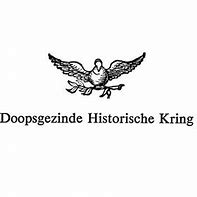  Doopsgezinde Historische KringU I T N O D I G I N GVOOR DE VOORJAARSBIJEENKOMST VAN DE DOOPSGEZINDE HISTORISCHE KRINGZATERDAG 14 Maart 2020  IN DE SINGELKERKSingel 452 1017 AW AmsterdamThema: Doopsgezinden en RéveilProgramma:10.15-11.00	Inschrijving en koffie11.00-11.05    	Opening en Welkomstwoord 11.05-11.50    	FRED van LIEBURG, “Doopsgezinden en Réveil in Nederland”11.50-12.30    	KLAAS van der HOEK, “Boeken uit de Réveil bibliotheek bij de UvA”12.30 uur       	Lunch  13.00 uur       	Lunch Concert14:15-14: 45   	DAAN de CLERCQ, Case study : “Van Menno naar het Réveil: de doperse wortels van Willem en Steven de Clercq”14:45-15:15    	MIRJAM HOFMAN, Case study :  “ ‘IJveren zonder verstand’: Jan de Liefde (1814-1869) van doopsgezind tot vrij evangelisch”  15:15               	Koffie en thee/afsluiten De kosten voor deze dag bedragen € 25,- incl. koffie, thee en lunch (contant te voldoen bij binnenkomst).Opgave via: secretaris@dhkonline.nl of tel. 06-21962251. Voor meer informatie zie www.dhkonline.nl      